 Упражнения для развития четкости произношения.Развитие четкого произношения осуществляется введением:чистоговорок  и  скороговорок.1) Образцы чистоговорок:Ра-ра-ра – начинается игра.Ры-ры-ры – у мальчиков шары.Ро-ро-ро – у Раи новое ведро.Ру-ру-ру – продолжаем мы игру.Ре-ре-ре – стоит домик на горе.Ри-ри-ри – не ветках снегири.Ар-ар-ар – кипит наш самовар.Ор-ор-ор – созрел красный помидор.Ир-ир-ир – мой папа командир.Арь-арь-арь – на стене висит фонарь.Ло-ло-ло – на улице тепло.Лу-лу-лу – стол стоит в углу.Ша-ша-ша – мама моет малыша.Шу-шу-шу – я письмо пишу.Жа-жа-жа – есть иголки у ежа.Жу-жу-жу – молока дадим ежу.Са-са-са – в лесу бегает лиса.Су-су-су – было холодно в лесу.Ре-ре-ре – носим воду мы в ведре.Ри-ри-ри – двор убрали – раз-два-три.Ры-ры-ры – не заметили жары.2) Образцы скороговорок:Кто хочет разговаривать,Тот должен выговариватьВсе правильно и внятно,Чтоб было всем понятно.Мы будем разговариватьИ будем выговариватьТак правильно и внятно,Чтоб было всем понятно.– Шапкой Мишка шишки сшиб.– Маша дала Ромаше сыворотку из-под простокваши.– Сено Сене Костя косит.В сени сено Сеня носит.– Синичка, синичка – воробью сестричка.– У нас в печурочкеЗолотые чурочки.– Лежебока, рыжий кот,Отлежал себе живот.– На скамейку мама села.Справа – Сева, Слава – слева.– У Сени и СаниВ сетях сом с усами.– Маленькая болтуньяМолоко болтала-болтала,Не выболтала.– Усядемся на пригорке,Да расскажем скороговорки.– Все скороговорки не перескороговоришь,Не перевыскороговоришь.– Редька редко росла на грядке,Грядка редко была в порядке.2. Упражнения для разминки перед чтением.Параллельно с чистоговорками и скороговорками ведется отработка сочетаний гласных и согласных. Эти упражнения включены в качестве разминки перед чтением:1) Артикуляция основных гласных: а, о, у, ы, и. э. Сначала учащиеся хором тренируются в произношении этих гласных по порядку, а затем в сочетаниях: ау, ао, оие, эа, ауо, уоиэ и т. д. 2) Сочетание гласных и согласных: ба, бо, бу, бы, би; ва, во, ву, вы, ви.3) «Наращивание» согласных:рба, рбо, рбу, рбы…србо, србу, србы…Практически разминка на уроке проводится таким образом: на доску выписываются гласные, затем к ним подсоединяются согласные: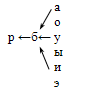 3. Упражнения, вырабатывающие внимание к слову и его частям, как предпосылка правильного чтения.С этой целью даются для чтения слова и словосочетания на определенное время:1) слова с общим корнем:вода, водный; белый, белье; Родина, родной.2) сочетания существительного с прилагательным:чистого берега, у дальнего леса;3) слова, отличающиеся одной буквой:чистота – частота,девушка – дедушка,булка – белка.